Monday 8th– Friday 12th JuneParents will need to register with the different book companiesCJ FallonFolensEdco For example this is how to register on the CJ Fallon website. 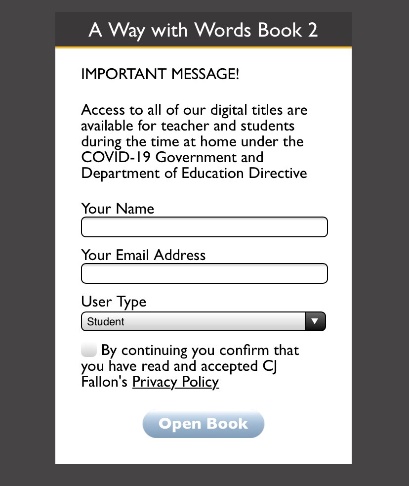 Monday 8th June

EnglishA Way with Words pg 92. (Write Away!)Jasper Goes on Holiday Novel (Chapter 3 )
MathsMaths Time page 52. Do A, B and C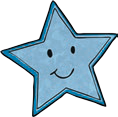 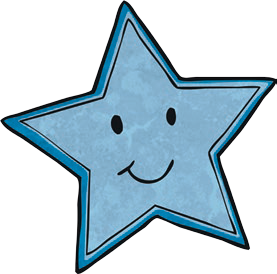 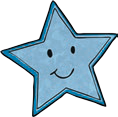 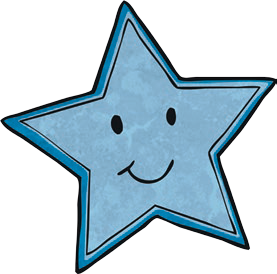 Tuesday 9th June
I have a homework pass because...Today should have been my school tour.Enjoy a day off work instead.Wednesday 10th June

English
A Way with Words pg 93. (Write Away!)Jasper Goes on Holiday Novel (Chapter 3) SESE Small World pg 86 The Solar System


Thursday 11th June
EnglishRead Chapter 3 of Jasper Goes on Holiday and write a brief summary of what happened. Remember to use capital letters and full stops where needed. Draw an illustration of what happened.

Maths
Tables: Start to answer the colouring page at the end of the book. Answer the sums today.

Friday 5th June

Maths: Tables: Continue finish page at the end. Start to colour it today. Try to stay inside the lines.Drama: Try these tricky tongue twisters! Have fun!!!The Ultimate List of Tongue TwistersUnique New YorkThree free throwsRed Leather, Yellow LeatherI thought a thought.
But the thought I thought wasn’t the thought I thought I thought.One-One was a racehorse.
Two-Two was one, too.
When One-One won one race, Two-Two won one, too.Say this sharply, say this sweetly,
Say this shortly, say this softly.
Say this sixteen times very quickly.Rubber Baby Buggy Bumpers! (Repeat. Increase the tempo.)Silly Sally swiftly shooed seven silly sheep.
The seven silly sheep Silly Sally shooed Shilly-shallied south.
These sheep shouldn’t sleep in a shack; Sheep should sleep in a shed.Red Bulb Blue Bulb Red Bulb Blue Bulb Red Bulb Blue BulbRed Blood Blue BloodI wish to wish the wish you wish to wish, but if you wish the wish the witch wishes, I won’t wish the wish you wish to wish.She sells seashells on the seashore.Mix a box of mixed biscuits with a boxed biscuit mixer.A proper copper coffee pot.Toy boat. Toy boat. Toy boat.Betty bought butter but the butter was bitter, so Betty bought better butter to make the bitter butter better.I thought a thought.
But the thought I thought wasn’t the thought I thought I thought.
If the thought I thought I thought had been the thought I thought, I wouldn’t have thought so much.How much wood could a wood chuck; chuck if a wood chuck could chuck wood.Comical economists.Which wristwatches are Swiss wristwatches?Peter Piper picked a peck of pickled peppers,
A peck of pickled peppers Peter Piper picked.
If Peter Piper picked a peck of pickled peppers,
Where’s the peck of pickled peppers Peter Piper picked?Sascha sews slightly slashed sheets shut.She should shun the shinning sun.The big black back brake broke badly.The big beautiful blue balloon burst.A shapeless sash sags slowly.Smelly shoes and socks shock sisters.Which wrist watches are Swiss wrist watches?Dick kicks sticky bricks.Shave a single shingle thin.Stick strictly six sticks stumps.Cinnamon aluminum linoleum.New York is unanimously universally unique.Cooks cook cupcakes quickly.Flora’s freshly fried fish.A bragging baker baked black bread.Buy blue blueberry biscuits before bedtime.She sold six shabby sheared sheep on ship.The sixth sick sheik’s son slept.These thousand tricky tongue twisters trip thrillingly off the tongue.